6720Décrire une personne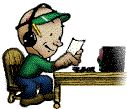 Voilà pour vous aider à décrire une personne:On indique le genre: C'est un homme / une femme/ un garçon/ une fille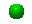 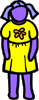 On parle de l'âge: Il/ elle est jeune/vieux, vieille/ âgé,âgée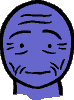 On parle de l'apparence: Il/ elle est  beau, belle- mignon, mignonne- jolie/ laid, laide- moche 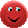 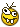 On indique la taille: Il/ elle est grand, grande/petit, petite/de taille moyenne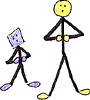 Il/ elle est gros, grosse/mince-maigre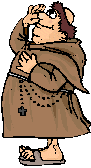 On parle des cheveux: Il/elle a les cheveux / Ses cheveux sont noirs/bruns/blonds/roux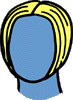 Il/elle est brun,brune/blond, blonde/roux, rousseIl/elle a les cheveux / Ses cheveux sont raides/frisés/bouclés/ondulésIl/elle a les cheveux / Ses cheveux sont longs/courts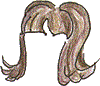 On parle des yeux: Il/elle a les yeux/ Ses yeux sont grands/petits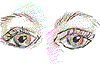 Il/elle a les yeux/ Ses yeux sont noirs/marron/gris/verts/bleusOn parle des traits particuliers: Il/elle a la barbe, une moustache, un grain de beauté, des taches de rousseur...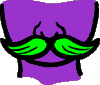 On parle de son caractère: Il/ elle est sympathique, antipathique/ heureux, heureuse/ méchant, méchante...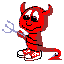 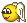 On décrit ses vêtements: Il/elle porte un pantalon noir, une jupe jaune, un tee-shirt bleu, des lunettes....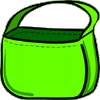 